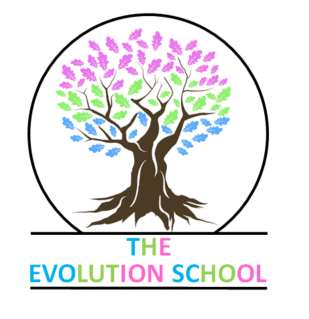 Curriculum Implementation Policy(Primary)Curriculum Policy - ImplementationRationaleLearning and self-growth are the heart of The Evolution School and our staff have high, realistic expectations for all children.  We are committed to educational stability, focusing on inclusion.  AimsAll school staff share the same values and ethos in delivering lessons and supporting children. Our learning and teaching aims are:to provide a stable and happy environment, underpinned by a nurturing and therapeutic approach, where all children can learn well and develop into resilient learners who value the importance of educationto provide an engaging, exciting, challenging and bespoke curriculumto put reading at the heart of the curriculum so that our children become confident and competent readers across a range of genresto provide a variety of interesting contexts (through a mainly topic approach, based predominantly on the National Curriculum), so that children can acquire new skills and make links within and across different subject areas to equip students with the metacognition skills for a successful futureto give children the opportunity to ask questions, put forward their ideas and reflect on their successes, so that they feel fully involved and invested in their own learningOur approachOur approach to teaching is aimed at facilitating the children’s ability to make connections between their existing knowledge and skills and their new learning, so that there is a permanent alteration to their long-term memory.  We want all of our children to ‘learn how to learn’ and to understand that we never stop learning. We want children to be able to actively monitor their own learning and begin to identify what works best for them so, they can actively make changes to their own learning behaviours and strategies. Typically, children arrive with significant gaps in their learning, as well as their general knowledge and our approach is designed to begin to address these gaps and weaknesses as soon as possible.  For us, this can be summarised as enriching their cultural capital by equipping them with the skills, knowledge and values which can be used to access education and help them to improve their life chances. InductionOur induction starts with an initial meeting with the child, who is usually accompanied by their care home manager/parent and/or social worker.  This is usually held at school and is important because it allows us to explore the child’s views.  We read all the information we have been given and do our very best to track down anything that may be missing and access the ‘Key to Success’ national site for information on statutory assessments.   We carry out a variety of our own assessments, typically within the first half term, so that an accurate baseline can be established.   Reading is at the heart of our curriculum and a lack of early reading or exposure to a wide range of rich texts can really put a child at a disadvantage.  We address this by carrying out a reading audit and identifying key texts that the children may have missed out on reading and devise a catch up plan to fill these gaps.  See Appendix A.  Our therapy team (where commissioned) carry out sensory assessments and the results of these are shared with school as soon as possible, so that our teachers can decide which teaching approaches might have the best results. The classroom environment and resourcesOur classrooms are bright, exciting and well organised spaces.  All resources are labelled clearly so that our children can independently access them and can take on appropriate responsibility for keeping them tidy and in good condition.   Potentially harmful resources e.g. scissors are kept securely.  Our teaching assistants are a valuable classroom resource and they add to the richness of the children’s learning experience by working closely with the teacher to support learning.  Their role is very clearly to be with the children and general administration tasks are carried out before or after school or, if appropriate, by the office administration staff.  Furniture is not static and its movement is encouraged to support different learning approaches e.g. chairs may be arranged in a circle to facilitate discussion activities.  Teachers are encouraged to use their own creative flair when setting up their classrooms but to ensure a consistent approach, the non-negotiables are shown in Appendix B.Classroom organisationChildren are taught in small classes and are sensitively supported (which may sometimes mean working in even smaller break-out groups) to ensure that the pace and lesson content is appropriately challenging.  If children need significant support, this is typically delivered by the teacher whilst the support staff work with the majority.  Children are never organised into static ability groups which give a ‘ceiling’ to their learning potential.  If a child finishes a task earlier than expected, they are not given just ‘more of the same’ because we are aware that this can quickly kill a child’s passion for learning.  Instead, our teachers provide suitable extension activities which are carefully planned to broaden and consolidate their learning.The length of our lessons are flexible but typically one lesson is approximately one hour long and is broken up into appropriate sections to ensure the children remain focused and responsive.All staff and children are encouraged to bring a named water bottle, a piece of fresh or dried fruit or vegetable for a mid-morning snack.  Staff are also encouraged to have water bottles in class and act as role models for encouraging the children to take responsibility for keeping hydrated throughout the day.PlanningWe use the national curriculum as a starting point and our schemes of work are formulated on our interactive Cornerstones planning and assessment tool.  These schemes of work are then used as a foundation for teachers to bespoke their short term/daily plans.  Where possible, all lessons are cross-curricular and linked to the topic but some lessons or sequence of lessons e.g. maths, are planned and delivered separately.    When planning, our teachers typically start with what they want the children to achieve and then work backwards, breaking the learning into small incremental steps which are built on in a systematic and meaningful way.Our agreed approach to planning always contains the considerations detailed in Appendix C.Linking our creative curriculum to careersWe are committed to raising our children’s future aspirations and increasing their knowledge of what skills they will need for particular careers, is an important part of this.   Linking our creative curriculum to future careers helps our children to make links between core subjects and how the skills and knowledge they acquire can be applied in the future.  We supplement this by planning for regular role-play opportunities, inviting guests who can supplement the children’s class-based learning by sharing real life, first-hand experiences and explaining the connection between subjects and their chosen career paths.  We also invite children from our secondary school to visit and explain the reasons for their chosen options.  Where possible, our teachers use resources from the world of work in the classroom as well as explicitly planning carers links as they plan.  We have a careers board in the central area which is up-dated regularly and our children are encouraged to suggest careers to include and questions to research.Our bespoke approach to teaching Teachers start with what they want the children to learn and carefully select the resources to support the learning journey, rather than activities or resources dictating the learningWe then establish what the children know already so it can feed into the lesson/s design.  As part of our creative curriculum approach, this is done as a mind map with the whole class and gives the children the opportunity to share what they know but also to focus on what they would like to find out.  This joint, shared approach is used to help the children’s engagement.All lessons have a clear learning objective (LO), which is shared with the children and re-visited throughout the lesson.   It may be appropriate to share first the overview of a new unit of work first, rather than asking children to copy a learning objective verbatim.  Learning objectives focus on what the children need to think about and learn rather than the activity they will be doing.Teachers share the bigger picture so that the children can start to make connections and understand how skills and knowledge are built up over timeLinks are made to previous learning and the majority of lessons are designed with a ‘hook’ to capture the child’s interest and foster engagementTeachers are able to expertly craft the lesson structure that fits best with what they are teaching e.g. it might be appropriate to start with a game or quiz to help engagement before sharing the objective for the lessonLessons are carefully designed to use carefully selected incremental steps to build on what has been taught before Different learning styles are routinely planned for (and teachers are careful not to allow their own preferred learning style to dominate).  Children are encouraged to engage with all approaches but also begin to identify their preferred style.  Teachers regularly model and verbalise their thinking and writing, so that children can see and understand the process which helps to develop the children’s own understanding of metacognitionChildren are always shown what a successful outcome looks like Children are encouraged to actively participate in setting their own targets and goalsTeachers use formative and summative assessment information well to inform their planningTeachers check the children’s understanding systematically and effectively in lessons and misconceptions are viewed as learning opportunities and a chance for further explanation and consolidationTalk partners and ‘think, pair, share’ is used consistently by all teachersProviding timely feedback (written or oral) and where possible doing this with the children at the time.  Books are never returned unmarked to a child.Teachers routinely provide opportunities for the children to be ‘experts’ and to be able to explain what they have learnt to their peersA commitment to the development of the children’s metacognition skills, so they start to understand how they learn best and start to build on the skills needed to create resilient learners who can be more successful when faced with challengeBooksHigh expectations of presentation are encouraged in all books/folders.  See Appendix D for our presentation policy.Children’s targetsWeekly ‘me time’ sessions are used to reflect and review the previous week’s learning and also provide an opportunity for children to take an active part in setting their own targets for the week ahead.  Typically, weekly targets are set which build towards more substantial, long term goals.  All targets are ‘SMART’ (specific, measurable, attainable, realistic and timely).  Targets are never seen as just an add on to the learning experience, they are a vital tool to assist our teachers in planning and delivering a bespoke curriculum. A record of targets set and achieved is kept in the ‘All about me” journals.  If a target is particularly linked to a subject, it is often written on a post-it note and put in the child’s appropriate book as a focus for both the child and the adult who is working with them.  If a child has specific targets in their individual education plans, they or small steps to achieve them, are skilfully woven in to the child’s individual targets and not just another, unconnected target.  This joined up thinking is possible because of the size of the school and the emphasis on treating each child as an individual.HandwritingWe follow the Nelson Handwriting scheme to formally teach handwriting and this is modelled when the teacher carries out any shared writing or marking in books.  If, however, a child arrives with us and has already developed a fluent, appropriate handwriting style we would not seek to change this.VocabularyExtending and reinforcing children’s every day vocabulary, as well as their subject specific one, is a key part of our teaching and learning approach.   All classrooms have vocabulary boards which are added to regularly and we consistently use the ‘star’ approach for teaching new words to the whole class or in our intervention teaching.  See Appendix E and Appendix F.HomeworkUsed effectively, homework can provide invaluable opportunities for children to develop their skills and knowledge.  Our teachers typically use homework to provide additional opportunities for reading, to consolidate key skills or to independently research information to support school learning.  Homework is never just set as a matter of routine and we are mindful that some of our children, due to their past experiences with school, may find homework causes unnecessary stress or is a trigger for an emotional outburst.  Our bespoke approach to designing lessons is also used with homework to ensure that it is personalised and not detrimental to a child’s school experience.Monitoring and EvaluationWe have a relentless drive for excellence, with the children’s learning at the heart of what we do.  Regular self-evaluation enables us to identify and share good practice and this is used in an open and collaborative way to improve the quality of learning and teaching.To monitor and evaluate the quality of teaching and learning, our head and deputy head teachers carry out lesson observations and learning walks. The frequency of lesson observations is differentiated as necessary in order to provide the most effective support but all staff have at least one formal observation per academic year.  A particular focus will be agreed before any observation and the criteria for observation will be based on key points from previous observations, a particular aspect that the teacher has identified, as well as the latest guidance from Ofsted.  We encourage peer observations because we know that this less formal, supportive method is effective for the sharing of good practice.  All staff are encouraged to approach the head or deputy head to request timetable changes in order to facilitate this.Training Regular and relevant training is essential for staff to plan and deliver high quality lessons and to ensure they keep up to date with current research and educational thinking.  Training can be delivered as a whole school (when there is a shared focus which is highlighted on the school’s’ improvement plan) or specifically matched to an individual’s personal objectives which would have been identified during the performance management cycle.  Training is viewed very much as a shared responsibility between the individual and the leadership team.All staff are responsible for logging their own training and ensuring that their training record is up to date.  These are stored centrally on the school’s computer system.Appendix AThe Evolution School – Fiction Reading Book ListStone age boyElmerRainbow fishThe man on the MoonThe WorrysaurusWhile we can’t hugCoronavirusThe colour monsterRoom on the broomTyrannosaurus dripSouth by South EastAppendix BVisual timetable for the whole classA more detailed visual timetable for individual children (if needed)Class rules, created with the children and positively phrasedWorking wall for mathsWorking wall for EnglishPhonics friezeMood board (which children use to help them recognise and self-regulate throughout the day)Place value headings clearly displayed – up to 1,000,000100 square – largeMonths of the year (and days of the week if appropriate)Star vocabulary board – ability to be very interactive, not staticTopic board with key vocabulary shown clearlyArea of the classroom for booksResources – clearly labelled with pictures and words, accessible to the childrenTime Out Box – with activities/timer for children who may need thisNBWe are mindful when putting up displays to think about their purpose, are they supporting learning or celebrating a child’s successes?  We aim for at least one piece of work from every child to be on display somewhere at any one time.    For many of our children, a classroom that is too overstimulating with colour and too many ‘busy’ displays can be distracting and threatening, rather than a calm, safe space.Appendix COur agreed, consistent approach to planning:Learning Objective/sSharing ‘the big picture’ with the children‘Hook’/initial engagement focusResourcesDifferentiationUse of additional adultsKey vocab (linked to class vocab board)Links to children’s individual targetsAssessment for learning Extension activity if needed – not further content but consolidation and more in depth learning and not ‘more of the same’Appendix DPresentation PolicyAimsTo create a consistent approach that children are familiar withTo encourage children to take pride in their work and to regard presentation as a key factorBooksThe front of books only shows the child’s name and subject, no writing or doodlingIf sheets are used, they are trimmed and stuck in neatly (usually by the child if they are able)The learning objective (LO) is written at the top of the piece of work The date is written as the day, month and year e.g. Monday 14th June 2020The short date only is used in maths e.g. 14/6/2020The children are taught to underline neatly with a rulerA margin is always drawn and children are shown how to use this to aid their presentation e.g. by putting numbers in the margin and writing up to the marginMaths work is always completed in pencilA child’s writing will be assessed carefully in order to decide whether they are ready to use a pen (in all subjects apart from maths)Appendix E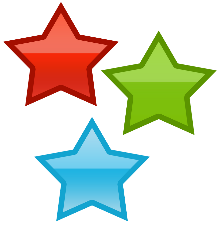 Developing VocabularyWe use the ‘STAR’ approach to teaching vocabulary.  This acronym stands for:SelectTeachActivateReviewWord Aware -  A Whole School Approach to Developing Vocabulary (Based on: ‘Word Aware’ by Stephen Parsons and Anna Branagan, Speechmark, 2014) This approach is used as a pre-teaching tool or as part of a main lesson and is based on a multi-sensory (auditory, visual and kinaesthic) approach.  Typically, because of their past experiences, our children arrive with holes in their learning but particularly in their vocabulary and their confidence and ability to use more challenging words correctly.  All classrooms have a ‘star’ board for vocabulary. The S.T.A.R. approach Select When planning, our teachers think carefully about the key vocabulary connected with their topics or their sequence of lessons.  These words are then split into 3 tiers, known as Star 1, 2 and 3.  We never put a ceiling on a child’s learning and all children are encouraged to learn and use words from the star 3 tier whenever possible.Star 1 – Everyday language for a pupil in your classStar 2 – Everyday language for an average adultStar 3 – Not typically used in everyday language and might be topic specificThis approach can be used for other vocabulary e.g emotions, maths concepts, “powerful” verbs, adjectives etc. as well. Teach A child needs to learn lots about a word in order to remember how the word sounds and what it means. In an introductory session the following features of the word need to be covered: Symbol: Link it to a visual representation – a picture or symbol Phonology (sound): Children to say the word lots of times. Clap syllables, rhyme, initial sound, say to partner. Semantics (meanings): Discuss the meaning/definition, word parts, different contexts Sentence: Put the word into different sentences. Action: Act it out or use gesture/signs to represent the word. Song: Use a song or rap. For example, to the tune of “The Wheels on the Bus”, e.g. sing “The word of the week is subtraction, subtraction, subtraction. The word of the week is subtraction. The word of the week is subtraction.” Word wall: Put the word and symbol/picture onto a word wall. Make sure this is at child height and that any words there are accessible for the children to remove and use for spellings etc. Use real objects/toys etc. to demonstrate the meaning of the word. Have these available for the child to play with to reinforce the meaning of the word during the week. Activate To help a child remember and understand the word our teachers will “activate” it. A normal lesson can be a useful vocabulary learning environment. Teachers aim to use the target word as many times in a lesson as they can (“there’s our word again!”) and they encourage the children to use the word/s themselves.  To complement the ‘star’ approach, Appendix D provides a useful list of ways to share vocabulary.Review Review the word at the end of the lesson. You could go through a few of the “teach” activities again and make sure the children all say the word again. (Try shouting the word, singing the word, whispering the word.) You will then need to remind the children of the word at regular intervals, e.g. the next day, the next week, the next month etc.  and ensure that it is put on the class vocabulary board.Appendix FIdeas for sharing key vocabulary with childrenWe regularly use different strategies to introduce and commit vocabulary to the children’s long term memory.  Our varied approach helps to maintain the children’s engagement and appeals to different learning styles.  Vocabulary is never just presented as list with no interaction or connection to what is being taught otherwise, it becomes merely wallpaper.Key vocabulary can be ‘lifted off the plan and displayed in brightly coloured paper around the board and constantly referred to by the adults and children throughout the lesson.  These words can be removed at the end of the lesson and children asked to use their memory skills to recall their position and definitionDefinitions recorded, so the children have to recall the new wordDisplay key vocabulary on a board at the front and ‘tick off’ as you say each word.  This can be done once by the teacher or a child chosen to tick off the key words every time they are mentioned by the teacher or childDisplay key vocabulary on a different board to the main board permanently through the lesson and move the board to different places around the room as the lesson progressesConstruct the key vocabulary for the lesson with the children by giving the L.O. and the first/last letters of key words Play hangman for key vocabulary at the beginning, end or as a strategy to re-focus children in the middle of the lessonChildren to make vocabulary posters at key points during a topic or group of lessonsShare the LO and ask the children to guess the key vocabulary on your plan (useful for finding out what they know already or highlighting any misconceptions that may need to be addressed throughout the lesson)Stick key vocabulary under chairs/tables and encourage the children to hunt for the words and then be in charge of the word on their tables.  Can be used in a plenary as someone from each table is chosen to put the word at the front and explain its meaningSelect children to keep a tally chart of how many times a word is used throughout the lessonIf key vocabulary is on display at the start of the lesson take it down mid-way through and give each word to a particular child.  Warn them that they are going to write the word on the board, explain the word or draw a picture depicting the word at the end of the lesson (our children often do not cope with being picked on to do this without some prior warning)Go through key vocabulary at the start of the lesson and then wipe it off.  Either at the end or part way through the lesson give a clue/definition to a key word and children write on their whiteboards and shareKey vocabulary shared at the start of the lesson (on separate strips of paper) and then a child is chosen to be the ‘keeper of the box’ – who can remember what was in the box at the end of the lesson?  Strips then put up on the shared vocabulary board.Children to write the key vocabulary in their books under the learning objective (not all the time!) and ask them to pick the trickiest word for them and write a definition.  This can be re-visited at the end of the lesson to check progress/retained knowledge and assessment tool.Ensure that the vocabulary board is re-visited at the end of the week and also as part of the ‘me time’ Monday routine, before it is cleared for a fresh start to the weekChildren to illustrate key words for a display/working wallVocabulary displayed in shapes to consolidate the meaning e.g. the word perimeter displayed so it makes the outside edge of a rectangle, or circumference written in a circle shapePeg up the key vocabulary in the room – hanging/vertical displays make a change from a flat displayKey vocabulary put in strategic places around the school e.g. in the lunch roomOccasional vocabulary hunts around the schoolProvide ‘placemats’ or ‘illustrated vocabulary lists’ to support writingChildren always corrected in a sensitive way if they use the wrong vocabulary or grammar.  The correct version is repeated back to them by in context by adults.  A useful format for this is, “I just want to make sure I understand what you mean.  Do you mean…(insert correct word and wait for the child’s response)Blu-tack key words around the room – forcing the children to ‘search’ for them from their seats.  Change where the words are located throughout the lesson to keep them alert.  When a child/teacher calls out a key word, the children have to point to it.Appoint a vocab champion so when the key vocab is mentioned by the teacher, the champion rings a bell/tambourine (can get annoying if used to frequently!)Decide together on the 3 key words for the lesson and when these are mentioned, the children make a particular movement associated with the word (which they decide together first).  At the end of the lesson, the children can come and do the action for the word and the rest write the word down/or its definition on their whiteboards and shareVocabulary incorporated into weekly spellingsAdults making a point to include the key vocabulary whenever possible throughout the dayWhen reading aloud to the children, try and take the opportunity to perhaps replace words in the text with the week’s key vocabulary.  For fun, a teacher can also decide to replace every word that starts with a ‘p as they read, with the key science word e.g. photosynthesis!Year GroupsMust readsBonus readsYear 1 and 2A selection of traditional nursery rhymesTraditional fairy stories e.g. The Three Pigs, Goldilocks, Little Red Riding Hood  etcThe Very Hungry Caterpillar – Eric CarleThe Bad-Tempered Ladybird – Eric Carle We’re Going on A Bear Hunt – Michael Rosen The Gruffalo/The Gruffalos child – Julia Donaldson The Tiger who came to Tea – Judith Kerr Where the Wild Things Are - Maurice Sendak Funny Bones – Allan AhlbergMister Magnolia - Quentin BlakeMr Gumpy’s Outing - John BurninghamPeace at Last – Jill Murphy Hairy MacClary from Donaldson’s Dairy by Lynley DoddRosie’s Walk Pat HutchinsGorilla – Anthony BrowneThe Little Red Hen - Byron BartonOwl Babies – Martin WaddellNot Now Bernard – David McKee A Dark, Dark Tale – Ruth BrownThe snail and the whale – Julia DonaldsonThe Cat in the Hat – Dr SeussBrown Bear, Brown Bear, What Do You See? - Bill Martin and Eric CarleGuess How Much I Love You - Sam McBratneyThe True Story of Three Little Pigs – Jon Scieszka There was an Old Lady Who Swallowed a Fly - Paul AdamsThe Grandad Tree – Trish CookeMog story -  Judith KerrBeegu – Alexis DeaconTiddler – Julia DonaldsonHanda’s Surprise - Eileen BrownMr Wolf’s Pancakes – Jan FearnleyThe Magic Finger – Roald DahlAvocado Baby - John BurninghamThe Frog Prince – Mike and Carl GordonMog and the Vet – Judith KerrYears 3 and 4The Owl Who Was Afraid of the Dark – Jill TomlinsonCharlotte’s Web – E.B White George’s Marvellous Medicine / The Twits / Charlie and the Chocolate Factory – R DahlFlat Stanley -Jeff BrownThe Lion, the Witch and the Wardrobe – C.S. LewisThe Iron Man -Ted HughesInto the Forest - Anthony BrowneThe Midnight Fox – Betsy ByarsBill’s New Frock - Anne FineStuart Little/The Trumpet Swan – E. B. WhiteThe Day the Crayons Quit – Drew DaywattA Bear Called Paddington - Michael BondAmazing Grace - Mary HoffmanThe Tear Thief - Carol Ann DuffyStig of the Dump - Clive KingThe Hodgeheg - Dick King-SmithAlice’s Adventures in Wonderland – Lewis CarrollVoices in the Park - Anthony Browne Wolf Brother - Michelle PaverMrs Armitage Series – Quentin BlakeHorrid Henry – Francesca SimonThe hundred mile an hour dog – Jeremy StrongThe Adventures of King Arthur – A WilkesA Necklace of Raindrops – Joan AikenThe Orchard Book of First Greek Myths – Geraldine McCaughreanMrs Pepperpot Stories – Alf ProyenHarry the Poisonous Centipede – Lynne Reid Banks Dancing Bear – Michael MorpurgoFantastic Mr Fox/BFG/Charlie and the Chocolate Factory – Roald DahlThe Butterfly Lion – Michael Morpurgo The Peppermint Pig – Nina Bowden Doctor Dolittle – Hugh LoftingThe Worst Witch – to the rescue and A bad Spell  Jill MurphyThe Firework-Maker’s Daughter Phillip PullmanThe Snow Spider Trilogy – Jenny NimmoRatburger/Mr Stink/Awful Auntie/Gangster Granny/Grandpa’s Great Escape – David WalliamsDiary of a Wimpy Kid Series – Jeff KinneyCarrie’s War – Nina Bawden The Amazing Story of Adolphus Tips – Michael MorpurgoHow to Train Your Dragon – Helen CresswellA Wrinkle in Time - Madeleine L'EngleDouble Act/Bad Girls/Buried Alive - Jacqueline Wilson Varjak Paw series - S. F. SaidSpacebaby - Henrietta Branford13 Storey Treehouse - Andy GriffithsThe Star Kazan - Eva IbbotsonRooftoppers - Katherine RundellClockwork - Philip Pullman Years 5 and 6Goodnight Mr Tom - Michelle MagorianWarhorse – Michael MorpurgoWonder - By R.J. Palacio Street Child - Berlie DohertyWay Home - Gregory RogersOne of the Harry Potter books -J K RowlingBlack Beauty - Anna SewellTom’s Midnight Garden – Phillipa Pearce The Midnight Fox - Betsy Byars The Hundred and One Dalmations - Dodie SmithThe Jungle Book – Rudyard KiplingSkellig – David AlmondPig Heart Boy/Hacker – Malorie BlackmanThere’s a Boy in the Girls’ Bathroom - Louis SacharI Am Malala - By Malala Yousafzai, Patricia McCormick The Hobbit - JRR TolkeinHarry Potter Series – J K RowlingWatership Down – Richard AdamsNorthern Lights – Philip PullmanArtemis Fowl - Eoin ColferBeowulf  - Kevin Crossley-HollandA Kestrel For a Knave (Kes) – Barry HinesScribbleboy - Philip RidleyThe Machine Gunners – Robert WestallKensuke’s Kingdom/Adolphus Tips/Wreck of Zanzibar - Michael Morpurgo Darwin’s Voyage of Discovery-Jake WilliamsKidnapped – Jeremy StrongThe Golden Goose – Dick King SmithThe Explorer/The Wolf Wilder - Katherine Rundell, The Secret Diary of Adrian Mole aged thirteen and three quarters – Sue TownsendThe Silver Sword – Ian SerraillierThe Owl Service - Alan Garner Holes - Louis SacharThe Hobbit - J. R. R.TolkeinTreasure Island - R. L. StevensonMemorial – Gary CrewThe Arrival – Shaun TanAlex Rider series - Anthony HorowitzThe Railway Children - E. NesbitPeter Pan -  J M BarryCarrie’s War Nina Bawden The Boy in the Striped Pyjamas - John BoyneThe Borrowers - Mary Norton The Wind in the Willows - Kenneth GrahameHeidi - Johanna SpyriWhen Hitler Stole Pink Rabbit - Judith KerrKrindlekrax - Phillip RidleyDemon Headmaster - Gillian CrossMatilda/The Witches - Roald DahlThe Sheep Pig - Dick King SmithSeries of Unfortunate Events - Lemony SnicketThe London Eye Mystery - Siobhan DowdA Boy at the Back of the Class - Onjali Q RaufThe Polar Bear Explorers Club - Alex Bell